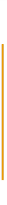 COMUNICACIÓN DE INVENCIÓN1.    Identificación de la invención y de los Inventores1.1.   Título de la Invención1.2.   Inventor/es UCA1.3. Inventor/es ajenos a la UCA1.4. Investigador responsableEl investigador responsable de la invención actuará como persona de contacto con la OTRI a efectos de trámites de gestión y de la fijación del destino de los beneficios obtenidos por la explotación comercial de la misma, según el art. 11.4 del Reglamento de Patentes de la UCA. Los beneficios que se destinen a retribución de los autores se repartirán según la contribución de cada autor en la obtención de la invención de acuerdo a lo reflejado en los apartados 1.2 y 1.3 anteriores.1.5.   ¿La titularidad debe ser compartida con otra entidad? NO SI ¿Con qué entidad?¿Hay Contrato Firmado que Contemple la Titularidad Compartida?     NO	 SI (Adjuntar Copia)1.6.    Origen de la Invención 	Actividad Investigadora de Profesores-Investigadores de la UCA	Actividad no relacionada con la labor de los profesores-investigadores	Proyecto de Investigación con Organismo Nacional	– Referencia:	Proyecto de Investigación con Organismo Autonómico	– Referencia:	Proyecto de Investigación con Comunidad Europea	– Referencia:	Contrato de Investigación con entidad pública o privada	– Referencia: 	Tesis Doctoral 	Proyecto Fin de Grado/Máster	Otro (Indicar): 	Existe regulación en la convocatoria y/o contrato sobre la titularidad de las Patentes:     SI	 NO1.7.    Se ha difundido la invención NO  SI 	En Tesis 	En Congreso 	En Publicación 	En otro medio (Indicar cuál):2.    Descripción de la Invención2.1.    Breve descripción:2.2.    Problema técnico que resuelve la invención:2.3.    Ventajas que aporta la invención respecto al Estado de la Técnica actual:1.8.    Área o sector al que pertenece la invención (Puede elegir más de una)	Biotecnología	Salud	TIC – Informática	Telecomunicaciones 	Energía/Sostenibilidad 	Química 	Construcción 	Tecnología Industrial 	Ocio y entretenimiento 	Agroalimentario 	Transporte y logística 	Electrónica	Otros (Indicar):  	2.4.     Palabras clave para la búsqueda en bases de datos (En español e inglés):(Español):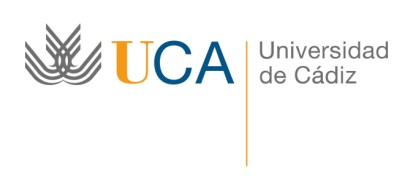 (Inglés):2.5.    Bases de datos consultadasCite las bases de datos que han sido consultadas para la obtención de datos sobre el estado de la técnica actual.3.    Posible Explotación3.1.    Grado de Desarrollo de la Invención 	Se ha probado en laboratorio 	Se ha realizado ensayo en Planta Piloto 	Existe Prototipo preparado para su desarrollo y comercialización	Otro (Indicar):  	3.2.    Nivel de Aplicación Industrial y Explotación Comercial de la Invención 	Alto 	Medio (No tengo una valoración precisa) 	Bajo3.3.    Posible existencia de Empresa/s Interesada/s en el Invento 	NO	SI    En el caso afirmativo, nombre de la empresa:   	4.    Firmas de los InventoresNombre y ApellidosD.N.I.DepartamentoTeléfono/e-mailPorcentaje departicipación                  /                  /                  /                  /                  /Nombre y ApellidosD.N.I.EntidadTeléfono/e-mailPorcentaje departicipación                  /                  /                   /                  /                  /Nombre y ApellidosTeléfonoE-mail